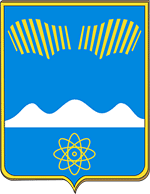 АДМИНИСТРАЦИЯ ГОРОДА ПОЛЯРНЫЕ ЗОРИ С ПОДВЕДОМСТВЕННОЙ ТЕРРИТОРИЕЙПОСТАНОВЛЕНИЕ19 ноября 2019 г.									№ 1353О проведении ярмарки «Новогодние зори»В соответствии с Федеральным законом от 06.10.2003 № 131-ФЗ "Об общих принципах организации местного самоуправления в Российской Федерации", постановлением Правительства Мурманской области от 18.07.2016 № 349-ПП "Об утверждении порядка организации ярмарок и продажи товаров (выполнения работ, оказания услуг) на них на территории Мурманской области", Уставом города Полярные Зори с подведомственной территории, в целях поддержки российских традиций по организации ярмарок сельскохозяйственной продукции, выращенной жителями на приусадебных участках и произведенной хозяйствующими субъектами, продвижения товаров местных производителей на потребительском рынке города, п о с т а н о в л я ю: Организовать проведение ярмарки "Новогодние зори" (далее - Ярмарка) 28 декабря 2019 года с 11.00 до 18.00 на площади им. А.С. Андрушечко г. Полярные Зори с подведомственной территорией.Утвердить ассортиментный перечень и количество торговых мест для организации выездной торговли при проведении Ярмарки.Отделу экономического развития и потребительского рынка (Верхоланцева О.И.):Организовать приём заявлений от потенциальных участников выездной торговли при проведении Ярмарки в срок до 20 декабря 2019 года.Предложить:МО МВД РФ «Полярнозоринский» (Гиринович И.С.) в месте проведения Ярмарки усилить охрану общественного порядка.Контроль за исполнением настоящего постановления возложить на Семичева В.Н., заместителя главы муниципального образования.Настоящее постановление вступает в силу со дня его официального опубликования.Глава города Полярные Зорис подведомственной территорией				М.О. ПуховВизы согласования:Правовой отдел			___________		«__»_____2019 годаОЭРиПР1-в дело, 1-прокуратура, 1-ОЭРиПРПриложение № 1 к постановлениюадминистрации г. Полярные Зориот __________________ № _______Ассортиментный перечень и количество торговых мест для организации выездной торговли при проведении ярмарки «Новогодние зори»Декоративно-прикладное творчество, новогодняя атрибутика – 10 мест;Мёд – 3 места;Восточные специи и сладости – 2 места;Кондитерские изделия - 2 места;Молочная продукция – 3 места;Мясная продукция – 10 мест;Рыбная продукция - 2 места.